Publicado en Madrid el 19/02/2015 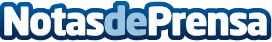 Asepeyo premia a HITACHI Aire Acondicionado por prevención de riesgos laboralesEn la tercera edición de sus galardones, la mutua Asepeyo premia a Henkel Ibérica, Ford España y la marca japonesa de aire acondicionado HITACHI por sus proyectos en prevención de riesgos laboralesDatos de contacto:Studio2C.esStudio2CNota de prensa publicada en: https://www.notasdeprensa.es/asepeyo-premia-a-hitachi-aire-acondicionado Categorias: Nacional Seguros Recursos humanos Consumo Otras Industrias http://www.notasdeprensa.es